സെപ്റ്റംബർ 14, 2022പ്രിയ കുടുംബങ്ങളേ, ഹൈസ്‌കൂൾ അപേക്ഷാ സീസൺ ഇതാ വരുന്നു! ഇനിപ്പറയുന്ന പ്രക്രിയ ഫിലാഡൽഫിയ പബ്ലിക് ഹൈസ്‌കൂളുകൾക്ക് മാത്രമുള്ളതാണ്. ചാർട്ടറുകൾക്കും സ്വകാര്യ സ്കൂളുകൾക്കും അവരുടേതായ സ്വതന്ത്ര ആപ്ലിക്കേഷനുകളുണ്ട്. സ്കൂൾ ഡിസ്ട്രിക്റ്റ് ഓഫ് ഫിലാഡൽഫിയ ഹൈസ്കൂൾ അപേക്ഷാ പ്രക്രിയ ഒരു ഓൺലൈൻ പ്രക്രിയയാണ് 2022 ആരംഭിക്കുകയും , അത് സെപ്റ്റംബർ 16 വെള്ളിയാഴ്ച വൈകുന്നേരം 4:00 മണിക്ക് ന് അവസാനിക്കുകയും ചെയ്യുന്നു വെള്ളിയാഴ്ചനവംബർ 4. സ്‌കൂൾ ഡിസ്ട്രിക്റ്റ് ഓഫ് ഫിലാഡൽഫിയ ഹൈസ്‌കൂൾ ആപ്ലിക്കേഷൻ ഒരു കമ്പ്യൂട്ടർ, ടാബ്‌ലെറ്റ്, സ്‌മാർട്ട്‌ഫോൺ അല്ലെങ്കിൽ ഇന്റർനെറ്റ് സേവനങ്ങൾക്ക് ആക്‌സസ് ചെയ്യാവുന്ന ഏതെങ്കിലും ഉപകരണത്തിൽ പൂർത്തിയാക്കിയേക്കാം. സ്കൂൾ കൗൺസിലർ എന്ന നിലയിൽ, ഈ പ്രക്രിയ നാവിഗേറ്റ് ചെയ്യാൻ നിങ്ങളെ സഹായിക്കാൻ ഞാൻ ഇവിടെയുണ്ട്!ഫിലാഡൽഫിയ സ്‌കൂളുകളിൽ 3 വ്യത്യസ്‌ത തരത്തിലുള്ള സ്‌കൂൾ ഡിസ്‌ട്രിക്‌റ്റ് ഉണ്ട്:അപേക്ഷാ പ്രക്രിയ:അപേക്ഷാ പ്രക്രിയ ടൈംലൈൻനിർദ്ദേശിച്ച ടൈംലൈൻ ലക്ഷ്യങ്ങൾ:ഇപ്പോൾ - ഒക്ടോബർ 10: ഹൈസ്കൂളുകളെക്കുറിച്ച് ചിന്തിക്കാൻ തുടങ്ങുക. ഹൈസ്കൂൾ മേളയ്ക്കായി രജിസ്റ്റർ ചെയ്യുക. സ്കൂൾ സെലക്ഷൻ വെബ്സൈറ്റും ഹൈസ്കൂൾ ഡയറക്ടറിയും അവലോകനം ചെയ്യുക. Google മാപ്‌സ് ഉപയോഗിച്ച് നിങ്ങളുടെ വീട്ടിൽ നിന്നും SEPTA റൂട്ടുകളിൽ നിന്നും ഓരോ സ്‌കൂളിന്റെയും ദൂരം കണക്കാക്കുക. സുഹൃത്തുക്കളുമായും കുടുംബാംഗങ്ങളുമായും ഹൈസ്കൂൾ തിരഞ്ഞെടുപ്പുകൾ ചർച്ച ചെയ്യുക. വരാനിരിക്കുന്ന ഹൈസ്‌കൂൾ ഓപ്പൺ ഹൗസുകളെയോ വെർച്വൽ ഇവന്റുകളെയോ കുറിച്ചുള്ള വിവരങ്ങൾക്കായി ശ്രദ്ധിക്കുക. മികച്ച 5 ഫിലാഡൽഫിയ പബ്ലിക് ഹൈസ്‌കൂൾ തിരഞ്ഞെടുപ്പുകൾ പൂർത്തിയാക്കുക. ഒക്ടോബർ 10 - ഒക്ടോബർ 17: ഓരോ സ്കൂളിനും ഗവേഷണ പ്രവേശന മാനദണ്ഡം. ഏതെങ്കിലും സ്കൂളുകൾക്ക് ഒരു ഓഡിഷൻ അല്ലെങ്കിൽ പോർട്ട്ഫോളിയോ/പ്രോജക്റ്റ് സമർപ്പിക്കൽ ആവശ്യമുണ്ടോ? നിങ്ങൾക്ക് ഒരു പോർട്ട്ഫോളിയോ തയ്യാറാക്കേണ്ടതുണ്ടോ? വരാനിരിക്കുന്ന ഓപ്പൺ ഹൗസുകളെയോ വെർച്വൽ ഇവന്റുകളെയോ കുറിച്ചുള്ള വിവരങ്ങൾക്കായി ശ്രദ്ധിക്കുന്നത് തുടരുക. ഒക്ടോബർ 17 - നവംബർ 4: നിങ്ങൾക്ക് എന്തെങ്കിലും ചോദ്യങ്ങളുണ്ടെങ്കിൽ (jdougherty2@philasd.org) നിങ്ങളുടെ തിരഞ്ഞെടുപ്പുകൾ അന്തിമമാക്കുകയും ചെയ്യുക. വിദ്യാർത്ഥി പോർട്ടലിൽ അപേക്ഷ സമർപ്പിക്കുക.നിങ്ങളുടെ കുട്ടിയുടെ അപേക്ഷ സമർപ്പിച്ചുകഴിഞ്ഞാൽ, ഞങ്ങൾ കാത്തിരിക്കും. നിങ്ങളുടെ കുട്ടി ഓഡിഷനോ പ്രോജക്റ്റ് സമർപ്പിക്കലോ ആവശ്യമായ ഒരു സ്കൂളിലേക്ക് അപേക്ഷിച്ചാൽ, അവർ നവംബറിൽ ഷെഡ്യൂൾ ചെയ്യും. ജനുവരി 13-ന്, ഹൈസ്കൂളുകളിൽ നിന്ന് അവരുടെ പ്രവേശന തീരുമാനങ്ങളെക്കുറിച്ച് ഞങ്ങൾ കേൾക്കും. വിദ്യാർത്ഥികൾക്കും അവരുടെ കുടുംബങ്ങൾക്കും അവരുടെ ഓപ്ഷനുകൾ വിദ്യാർത്ഥികളുടെയും രക്ഷാകർതൃ പോർട്ടലുകളിലും കാണാൻ കഴിയും. നിങ്ങളോടും നിങ്ങളുടെ കുട്ടിയോടും ഒപ്പം പ്രവർത്തിക്കാൻ ഞാൻ ആഗ്രഹിക്കുന്നു!എന്തെങ്കിലും ചോദ്യങ്ങൾ ഉണ്ടെങ്കിൽ എന്നെ ബന്ധപ്പെടാൻ മടിക്കരുത് jdougherty2@philasd.org. 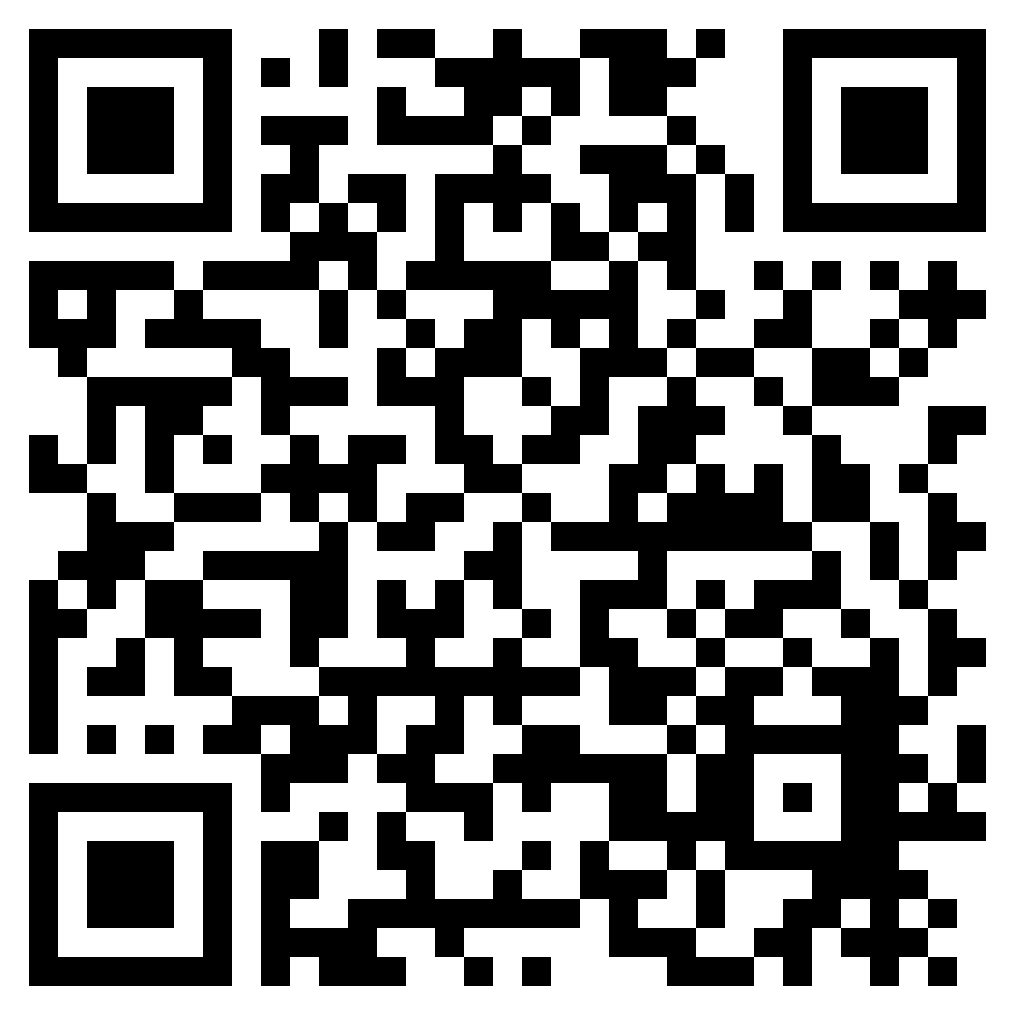 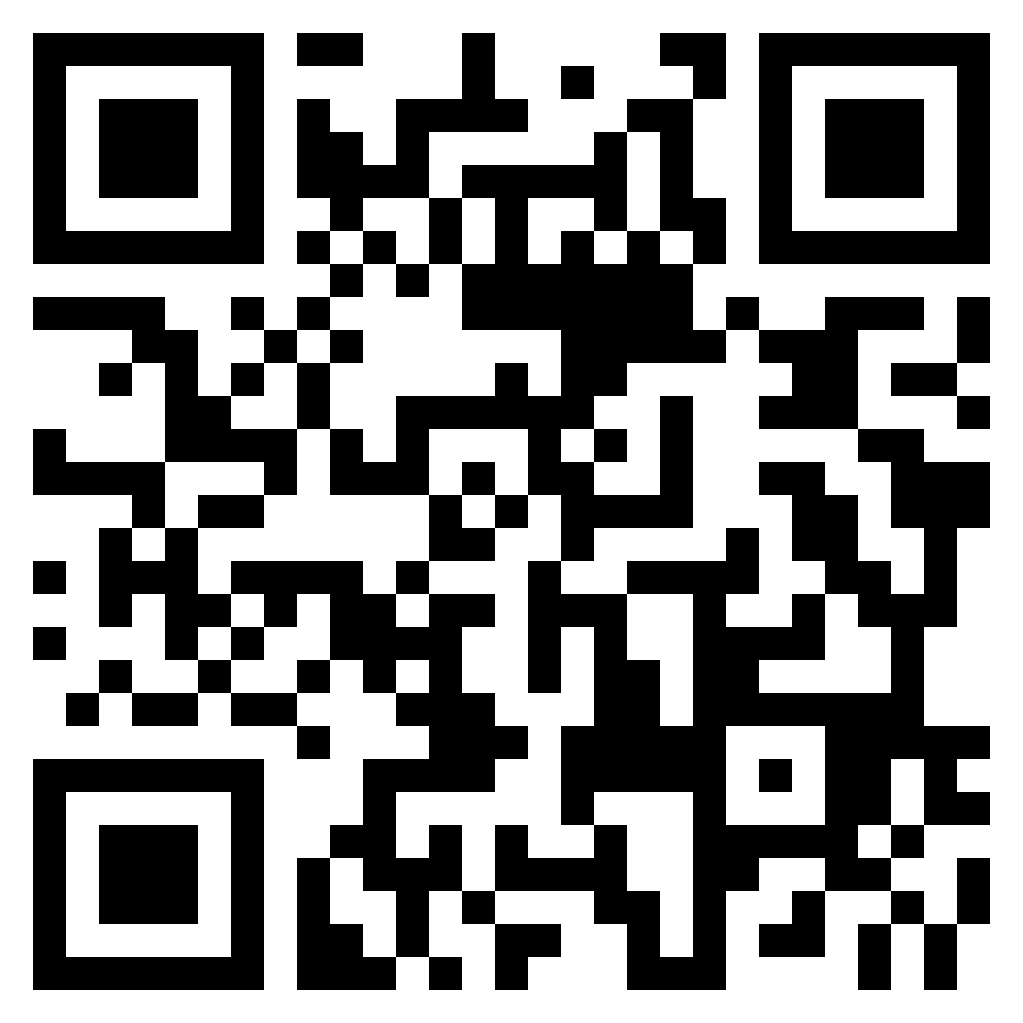 നന്ദി,ജെസീക്ക ഡോഗെർട്ടിസ്കൂൾ കൗൺസിലർjdougherty2@philasd.org       സ്‌കൂൾ സെലക്ഷൻ വെബ്‌സൈറ്റ്		ഫില്ലി ഹൈസ്‌കൂൾ ഫെയർക്യാച്ച്‌മെന്റ് സ്‌കൂളുകൾ - (മുമ്പ് അയൽപക്ക സ്‌കൂളുകൾ എന്നറിയപ്പെട്ടിരുന്നു) ഫാരെൽ വിദ്യാർത്ഥികൾക്ക് പഠിക്കാൻ കഴിയുന്ന ക്യാച്ച്‌മെന്റ് സ്‌കൂൾ നോർത്ത് ഈസ്റ്റ് ഹൈസ്‌കൂളാണ്.അടിസ്ഥാനമാക്കി തിരഞ്ഞെടുക്കുന്ന ഫിലാഡൽഫിയയിലെ മറ്റ് ക്യാച്ച്‌മെന്റ് സ്കൂളുകളിലേക്കും വിദ്യാർത്ഥികൾക്ക് അപേക്ഷിക്കാം സ്ഥല ലഭ്യതയെ. CTE (കരിയറും സാങ്കേതിക വിദ്യാഭ്യാസവും) പ്രോഗ്രാമുകൾ പലപ്പോഴും ക്യാച്ച്‌മെന്റ് സ്കൂളുകളിലാണ്.സിറ്റി വൈഡ് അഡ്‌മിഷൻ സ്‌കൂളുകൾ - നഗരത്തിലുടനീളമുള്ള വിദ്യാർത്ഥികൾക്ക് സിറ്റി വൈഡ് സ്‌കൂളുകൾക്ക് അപേക്ഷിക്കാൻ അർഹതയുണ്ട്. അപേക്ഷിച്ചതിന് ശേഷം, കമ്പ്യൂട്ടർവത്കൃത ലോട്ടറിയും സ്ഥല ലഭ്യതയും. നഗരത്തിലുടനീളമുള്ള സ്കൂളുകൾക്ക് . പ്രവേശന മാനദണ്ഡമില്ലമാനദണ്ഡ സ്‌കൂളുകൾ —(മുമ്പ് സ്‌പെഷ്യൽ അഡ്മിഷൻ സ്‌കൂളുകൾ എന്നറിയപ്പെട്ടിരുന്നു) യോഗ്യതയുള്ള വിദ്യാർത്ഥികൾ മത്സര പ്രവേശന ആവശ്യകതകൾ പാലിക്കണം (ഹാജർ, PSSA സ്കോറുകൾ, ഗ്രേഡുകൾ). ഈ വർഷം, ഹൈസ്‌കൂളുകൾ 6, 7 ക്ലാസുകളിലെ വിദ്യാർത്ഥികളുടെ ഗ്രേഡുകളും ഹാജർ നിലയും, കൂടാതെ ഓരോ വിഷയത്തിലെയും മികച്ച ഗ്രേഡ് അവരുടെ പ്രവേശന തീരുമാനം എടുക്കും (ഉദാഹരണത്തിന്, നിങ്ങളുടെ കുട്ടിക്ക് 6-ാം ഗ്രേഡ് ഗണിതത്തിൽ "A" ഉണ്ടെങ്കിൽ, പക്ഷേ 7-ാം ഗ്രേഡ് ഗണിതത്തിലെ ഒരു "ബി" - പ്രവേശന തീരുമാനങ്ങൾക്കായി ഹൈസ്കൂളുകൾ ആറാം ഗ്രേഡ് ഗണിത ഗ്രേഡ് ഉപയോഗിക്കും). ഹൈസ്‌കൂളുകൾ ഏഴാം ക്ലാസ് മുതലുള്ള PSSA സ്കോറുകൾ മാത്രം. അപേക്ഷാ ജാലകത്തിന് ശേഷം നിർബന്ധിത ഓഡിഷനോ പ്രോജക്റ്റ് അവതരണമോ നടത്താൻ ചില മാനദണ്ഡ സ്കൂളുകൾ വിദ്യാർത്ഥികളെ ആവശ്യപ്പെടുന്നു. നിങ്ങൾക്കും നിങ്ങളുടെ കുട്ടിക്കും അഞ്ച് (5) സ്കൂൾ ഡിസ്ട്രിക്റ്റ് വരെ തിരഞ്ഞെടുക്കാം.വഴി ഫിലാഡൽഫിയയിലെ സ്കൂൾ ഡിസ്ട്രിക്റ്റിലേക്ക് ഓൺലൈനായി അപേക്ഷിക്കും സ്റ്റുഡന്റ് പോർട്ടൽ. ഓൺലൈൻ പഠന പ്ലാറ്റ്‌ഫോമുകൾ ആക്‌സസ് ചെയ്യാൻ നിങ്ങളുടെ കുട്ടി ദിവസവും ഉപയോഗിക്കുന്ന പോർട്ടലാണിത്. അവരുടെ philasd.org സ്റ്റുഡന്റ് പോർട്ടലിലേക്ക് ലോഗിൻ ചെയ്‌തുകഴിഞ്ഞാൽ, “സന്ദേശ കേന്ദ്രം”, തുടർന്ന് “സ്‌കൂൾ സെലക്ഷൻ” ഐക്കണിൽ ക്ലിക്കുചെയ്യുക (ഒരു ബിരുദ തൊപ്പിയുടെ ഒരു ചിത്രം ഉണ്ടാകും).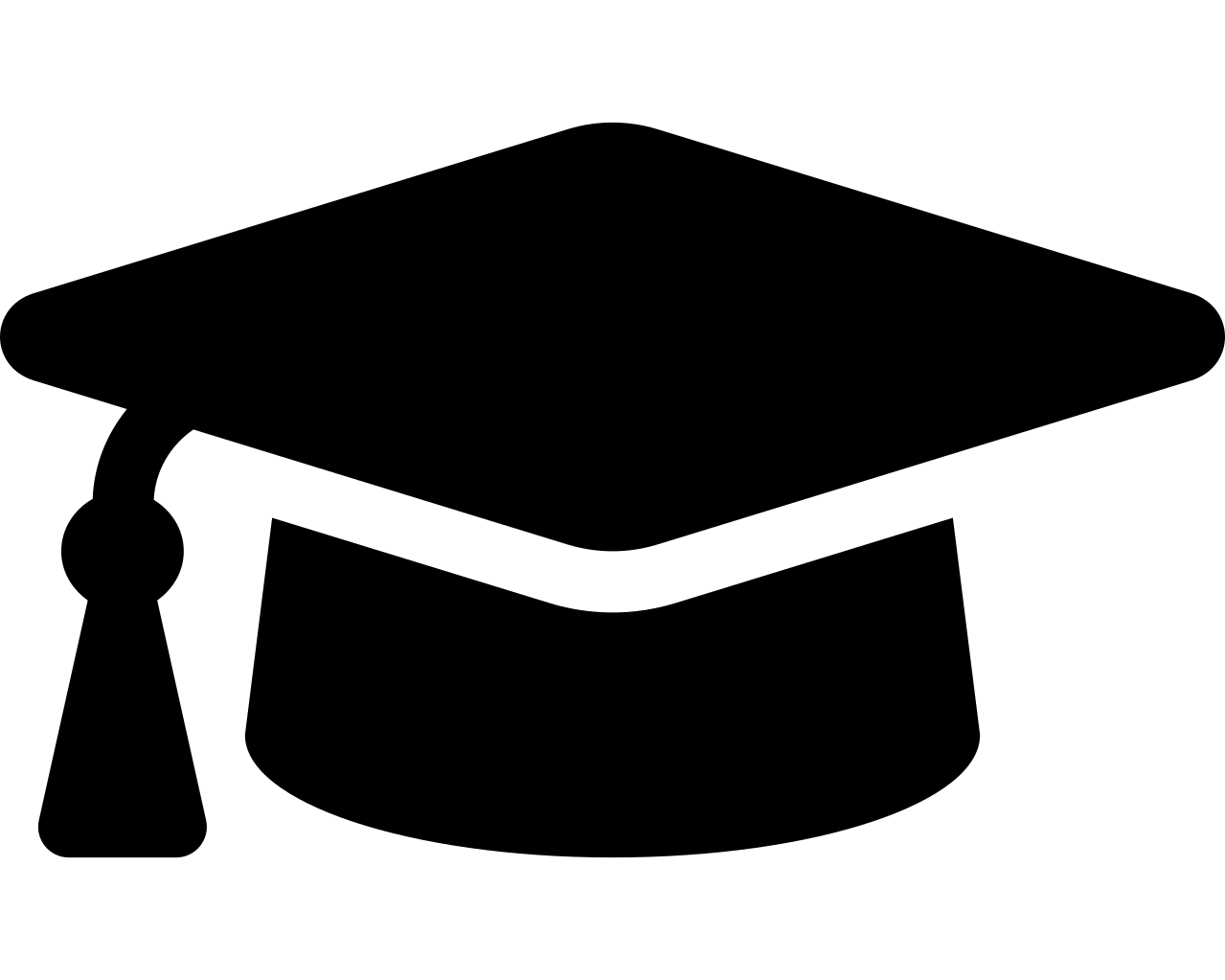 നിങ്ങളുടെ കുട്ടി മാനദണ്ഡങ്ങൾ പാലിക്കുന്ന സ്കൂളുകളിൽ (ഹാജർ, PSSA സ്കോറുകൾ, ഗ്രേഡ് മാനദണ്ഡങ്ങൾ - കൂടാതെ സ്കൂളിന് ആവശ്യമായ പ്രത്യേക കഴിവുകൾ/കഴിവുകൾ എന്നിവ). നിങ്ങളുടെ കുട്ടിയുടെ ഹാജർ നിലയും അക്കാദമിക് ഡാറ്റയും അവരുടെ വിദ്യാർത്ഥി പോർട്ടലിൽ. ഓരോ സ്കൂളിനുമുള്ള നിർദ്ദിഷ്ട പ്രവേശന ആവശ്യകതകൾ സ്കൂൾ ഡിസ്ട്രിക്റ്റ് ഓഫ് ഫിലാഡൽഫിയയുടെ സ്കൂൾ സെലക്ഷൻ സൈറ്റിൽ കാണാം: www.philasd.org/findyourfitഒരുപ്രവേശന മാനദണ്ഡം സ്കൂൾ അനുസരിച്ച് വ്യത്യാസപ്പെടുന്നു. ദിവസേനയുള്ള സ്‌കൂൾ ഹാജർ വേഗത്തിലാക്കാൻ, നിങ്ങളുടെ വീട്ടിൽ നിന്ന് ന്യായമായ അകലത്തിലുള്ള സ്‌കൂളുകളും പരിഗണിക്കുക. ഹൈസ്കൂളുകളെക്കുറിച്ച് കൂടുതലറിയാൻ, ഫില്ലി ഹൈസ്കൂൾ മേള പരിശോധിക്കാൻ ഞാൻ ശുപാർശ ചെയ്യുന്നു. ടിക്കറ്റുകൾ സൗജന്യമാണ്, എന്നാൽ നിങ്ങൾ ഓൺലൈനിൽ രജിസ്റ്റർ ചെയ്യണം. നിങ്ങളുടെ കുട്ടിയുടെ അപേക്ഷയ്ക്ക് അധിക ആവശ്യകതകളും. ചില സ്കൂളുകൾക്ക് ഓഡിഷൻ അല്ലെങ്കിൽ ഒരു പ്രോജക്റ്റ്/പോർട്ട്ഫോളിയോ സമർപ്പിക്കൽ നവംബറിൽ. ഈ വർഷം, ഹൈസ്‌കൂളുകൾക്ക് . ശുപാർശ കത്തുകൾ, ഉപന്യാസങ്ങൾ, റൈറ്റിംഗ് സാമ്പിളുകൾ അല്ലെങ്കിൽ അഭിമുഖങ്ങൾ എന്നിവ ആവശ്യപ്പെടുകയോ സ്വീകരിക്കുകയോ ചെയ്യുന്നില്ല ഓരോ ഹൈസ്കൂൾ പ്രവേശന മാനദണ്ഡങ്ങളുടെയും കൂട്ടിച്ചേർക്കൽ ആവശ്യകതകളുടെയും പൂർണ്ണമായ ലിസ്റ്റ് സ്കൂൾ സെലക്ഷൻ വെബ്സൈറ്റിലുണ്ട്: www.philasd.org/findyourfitLeGare വിവരങ്ങൾ: നിങ്ങളുടെ കുട്ടിക്ക് ഒരു IEP, 504 പ്ലാൻ അല്ലെങ്കിൽ ഒരു ഇംഗ്ലീഷ് ഭാഷാ പഠിതാവ് (, ഒരു അധിക ഘട്ടമുണ്ട്. ഓൺലൈൻ ആപ്ലിക്കേഷനിൽ, അധിക പ്രമാണങ്ങൾ അറ്റാച്ചുചെയ്യാൻ "പോപ്പ് അപ്പ്" ചെയ്യുന്ന ഫീൽഡുകൾ ഉണ്ടാകും. നിങ്ങളുടെ കുട്ടിയുടെ അപേക്ഷയിലേക്ക് ആക്‌സസ് ഉള്ള സ്കൂൾ കൗൺസിലറും നിങ്ങളുടെ കുട്ടിയുടെ IEP കേസ് മാനേജരും ഇത് പൂർത്തിയാക്കും. അധിക വിവരങ്ങൾ നിങ്ങൾക്ക് നേരിട്ട് നൽകും, എന്നാൽ വിദ്യാർത്ഥികൾക്കോ ​​അവരുടെ കുടുംബാംഗങ്ങൾക്കോ ​​അധിക ജോലി ആവശ്യമില്ല. നിങ്ങൾക്ക് എന്തെങ്കിലും ചോദ്യങ്ങളുണ്ടെങ്കിൽ എന്നെ ബന്ധപ്പെടാൻ മടിക്കേണ്ടതില്ല: ജെസീക്ക ഡോഗെർട്ടി, സ്കൂൾ കൗൺസിലർ, jdougherty2@philasd.org. തിരഞ്ഞെടുക്കൽ ഘട്ടംതീയതിഅപേക്ഷാ ജാലകം തുറക്കുന്നു2020 സെപ്റ്റംബർ 16 ന് വൈകുന്നേരം 5 മണിക്ക്ഫില്ലി ഹൈസ്കൂൾ മേള കൺവെൻഷൻ സെന്ററിൽ     , നിങ്ങളുടെ സൗജന്യ ടിക്കറ്റിനായി ഓൺലൈനായി രജിസ്റ്റർ ചെയ്യുന്നത് ഉറപ്പാക്കുക!ഒക്‌ടോബർ 14 വെള്ളിയാഴ്ചയും (വൈകുന്നേരം 4-7pm) ഒക്‌ടോബർ 15 ശനിയാഴ്ചയും (രാവിലെ 10-3pm)അപേക്ഷാ ജാലകം PM-2020 നവംബർ 4 ന് 11:59കൂടുതൽ വിശദാംശങ്ങൾ സ്‌കൂൾ സെലക്ഷൻ വെബ്‌സൈറ്റിൽ കാണാം: www.philasd.org /findyourfitകൂടുതൽ വിശദാംശങ്ങൾ സ്‌കൂൾ സെലക്ഷൻ വെബ്‌സൈറ്റിൽ കാണാം: www.philasd.org /findyourfit